					Living versus Nonliving Ocean Cards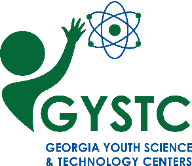 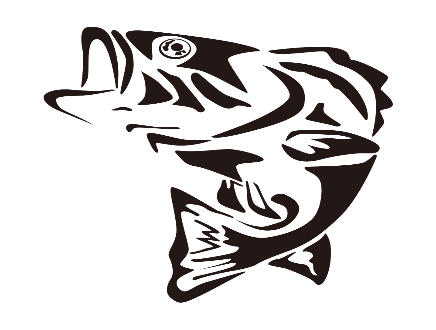 fish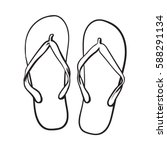 flip flops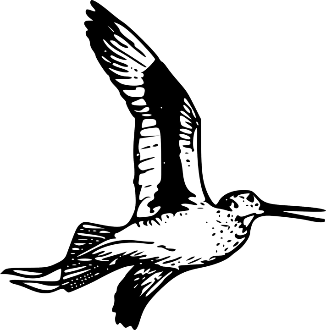 seagull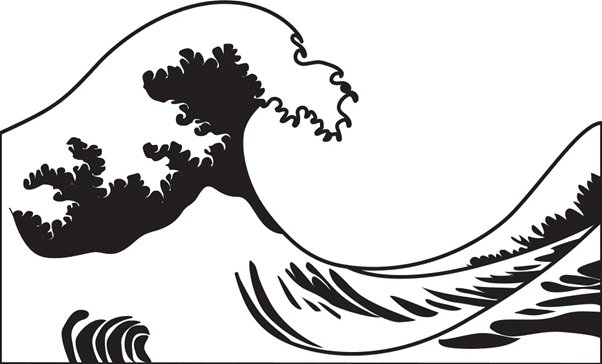 ocean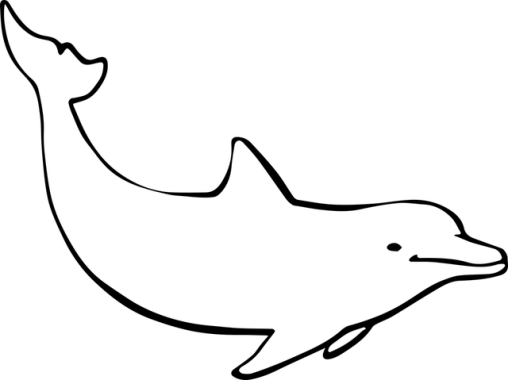 dolphin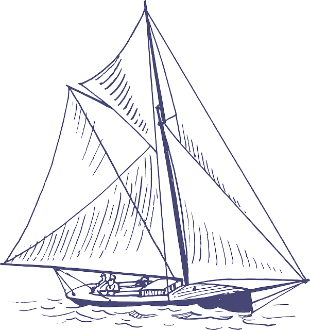 boat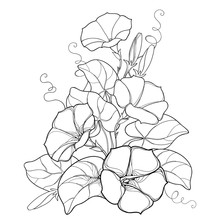 flowers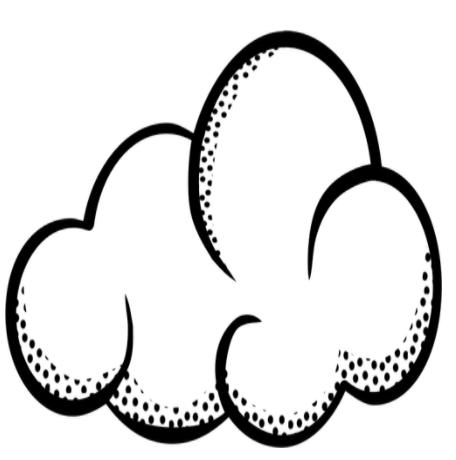 cloud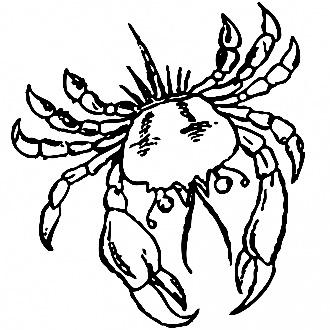 crab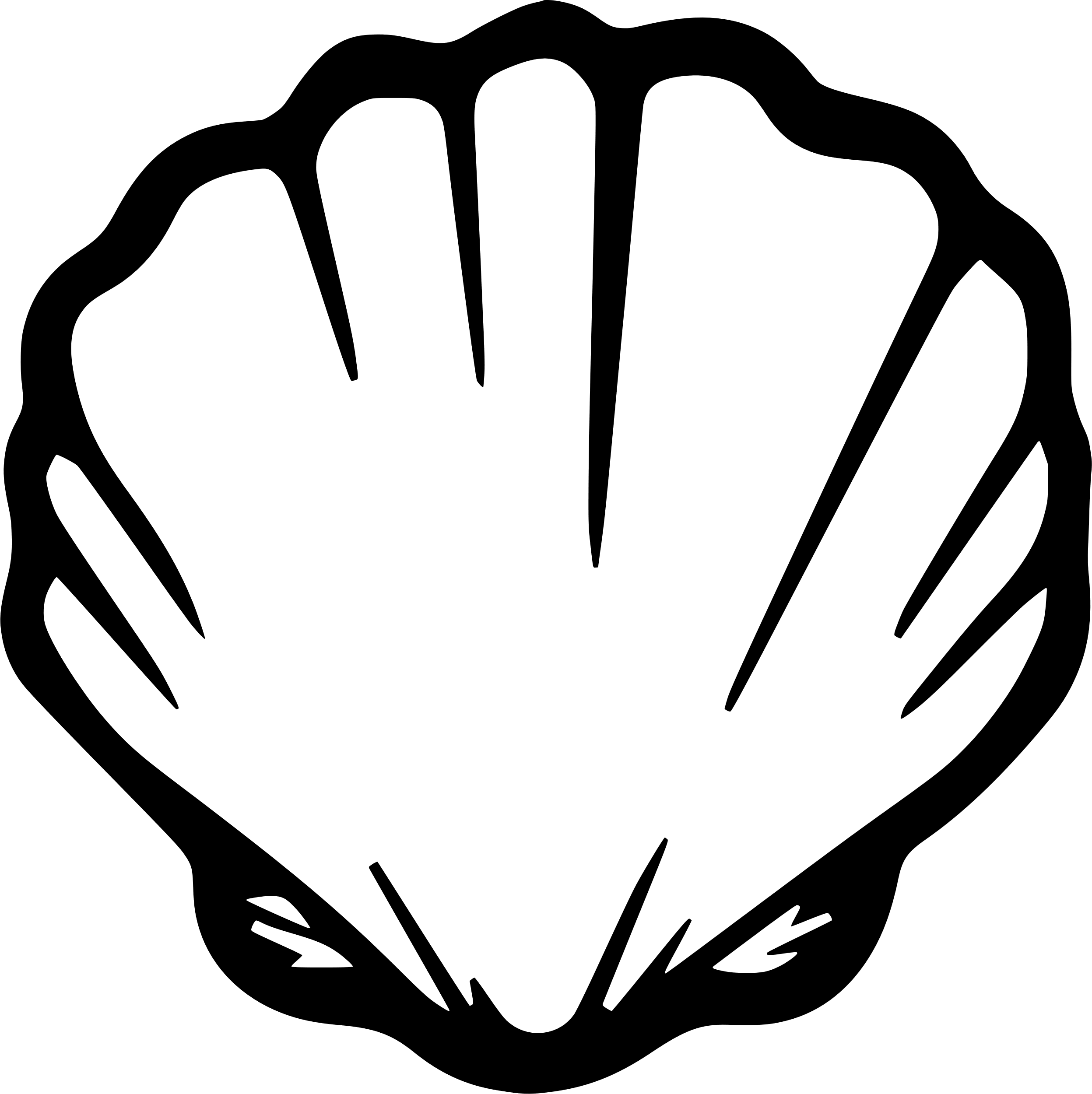 seashell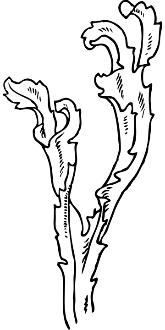 seaweed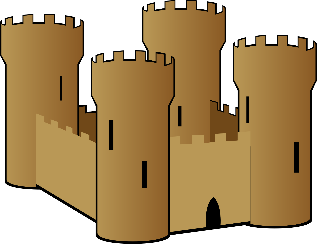 sandcastle